LIETUVOS RESPUBLIKOS SPECIALIŲJŲ TYRIMŲ TARNYBOS DIREKTORIAUSĮ S A K Y M A SDĖL LIETUVOS RESPUBLIKOS SPECIALIŲJŲ TYRIMŲ TARNYBOS PAREIGŪNŲ ATLIEKAMO IŠVADŲ DĖL KORUPCIJOS PASIREIŠKIMO TIKIMYBIŲ VERTINIMo ir KORUPCIJOS RIZIKOS ANALIZĖS ATLIKIMO TVARKOS APRAŠo PATVIRTINIMO2013 m. kovo 29 d. Nr. 2-102VilniusVadovaudamasis Lietuvos Respublikos specialiųjų tyrimų tarnybos įstatymo (Žin., 2000, Nr. 41-1162; 2003, Nr. 38-1657) 22 straipsnio 3 dalies, Korupcijos rizikos analizės atlikimo tvarkos, patvirtintos Lietuvos Respublikos Vyriausybės 2002 m. spalio 8 d. nutarimu Nr. 1601 (Žin., 2002, Nr. 98-4339), 18 punkto nuostatomis ir atsižvelgdamas į Lietuvos Respublikos korupcijos prevencijos įstatymo (Žin., 2002, Nr. 57-2297; 2003, Nr. 38-1728; 2012, Nr. 122-6109) 6 straipsnio ir Korupcijos rizikos analizės atlikimo tvarkos 11–17, 19 punktų nuostatas:1. Tvirtinu Lietuvos Respublikos specialiųjų tyrimų tarnybos pareigūnų atliekamo išvadų dėl korupcijos pasireiškimo tikimybių vertinimo ir korupcijos rizikos analizės atlikimo tvarkos aprašą (pridedama).2. Pripažįstu netekusiais galios:2.1. Lietuvos Respublikos specialiųjų tyrimų tarnybos direktoriaus 2011 m. birželio 20 d. įsakymą Nr. 2-208 „Dėl Lietuvos Respublikos specialiųjų tyrimų tarnybos pareigūnų atliekamos korupcijos rizikos analizės atlikimo tvarkos aprašo patvirtinimo“ (Žin., 2011, Nr. 92-4398); 2.2. Lietuvos Respublikos specialiųjų tyrimų tarnybos direktoriaus 2011 m. liepos 28 d. įsakymą Nr. 2-255 „Dėl atsakingų Lietuvos Respublikos specialiųjų tyrimų tarnybos pareigūnų atliekant korupcijos rizikos analizę paskyrimo“.3. Pavedu Lietuvos Respublikos specialiųjų tyrimų tarnybos Administravimo valdybos Bendrajam skyriui pateikti šį įsakymą paskelbti leidinyje „Valstybės žinios“, o Lietuvos Respublikos specialiųjų tyrimų tarnybos Viešųjų ryšių skyriui paskelbti šį įsakymą Lietuvos Respublikos specialiųjų tyrimų tarnybos interneto svetainėje.Direktorius 	Saulius Urbanavičius PATVIRTINTALietuvos Respublikos specialiųjų tyrimų tarnybos direktoriaus 2013 m. kovo 29 d. įsakymu Nr. 2-102LIETUVOS RESPUBLIKOS SPECIALIŲJŲ TYRIMŲ TARNYBOS PAREIGŪNŲ ATLIEKAMO IŠVADŲ DĖL KORUPCIJOS PASIREIŠKIMO TIKIMYBIŲ VERTINIMo ir KORUPCIJOS RIZIKOS ANALIZĖS ATLIKIMO TVARKOS APRAŠASI. BENDROSIOS NUOSTATOS1. Lietuvos Respublikos specialiųjų tyrimų tarnybos (toliau – STT) pareigūnų atliekamo išvadų dėl korupcijos pasireiškimo tikimybių vertinimo ir korupcijos rizikos analizės atlikimo tvarkos aprašas (toliau – Aprašas) nustato STT pareigūnų atliekamo išvadų dėl korupcijos pasireiškimo tikimybių vertinimo ir korupcijos rizikos analizės atlikimo tvarką, motyvuotos išvados dėl korupcijos rizikos analizės formą ir turinį.II. KORUPCIJOS RIZIKOS ANALIZĖS ATLIKIMO BŪTINUMO NUSTATYMAS, GAVUS IŠVADĄ DĖL DIDELĖS KORUPCIJOS PASIREIŠKIMO TIKIMYBĖS 2. Valstybės ir savivaldybių įstaigų išvadas dėl didelės korupcijos pasireiškimo tikimybės vertina STT Korupcijos prevencijos valdybos Korupcijos rizikos skyriaus, STT teritorinių padalinių Korupcijos prevencijos poskyrių pareigūnai (toliau – korupcijos prevencijos pareigūnai).3. Korupcijos prevencijos pareigūnai, STT darbo reglamento nustatyta tvarka gavę pavedimą įvertinti valstybės ir savivaldybės įstaigų motyvuotas išvadas dėl įstaigų veiklos sričių, kuriose egzistuoja didelė korupcijos pasireiškimo tikimybė, įvertina šias valstybės ar savivaldybės veiklos sritis, nustato jų atitiktį Lietuvos Respublikos korupcijos prevencijos įstatymo 6 straipsnio 3, 5 dalyse nustatytiems kriterijams ir surašo korupcijos rizikos analizės atlikimo būtinumo nustatymo išvadą, kurioje:3.1. pateikia informaciją, kuriose valstybės ar savivaldybės įstaigos veiklos srityse buvo nustatyta didelė korupcijos pasireiškimo tikimybė;3.2. pateikia nuomonę, ar valstybės ar savivaldybės įstaigos veiklos sritys atitinka bent vieną iš Lietuvos Respublikos korupcijos prevencijos įstatymo 6 straipsnio 3 dalyje nustatytų kriterijų;3.3. pateikia nuomonę, ar valstybės ar savivaldybės įstaigos veiklos sritys atitinka bent vieną iš Lietuvos Respublikos korupcijos prevencijos įstatymo 6 straipsnio 5 dalyje nustatytų kriterijų;3.4. nurodo, ar valstybės ar savivaldybės įstaigos veiklos sritis atitinka STT korupcijos prevencijos ir korupcijos rizikos analizių atlikimo srities prioritetus, jei valstybės ar savivaldybės įstaigos veiklos srityje yra didelė korupcijos pasireiškimo tikimybė ir ši veiklos sritis atitinka bent vieną iš Lietuvos Respublikos korupcijos prevencijos įstatymo 6 straipsnio 5 dalyje nustatytų kriterijų;3.5. pateikia nuomonę dėl valstybės ir savivaldybės įstaigų motyvuotos išvados dėl įstaigų veiklos sričių, kuriose egzistuoja didelė korupcijos pasireiškimo tikimybė, formos ir turinio atitikties nustatytiems reikalavimams;3.6. siūlo atlikti korupcijos rizikos analizę ar neatlikti korupcijos rizikos analizės.4. Aprašo 3 punkte nurodyta korupcijos rizikos analizės atlikimo būtinumo nustatymo išvada surašoma per 10 darbo dienų nuo Aprašo 3 punkte nurodytos išvados gavimo STT dienos ir suderinus su tiesioginiu vadovu, Korupcijos prevencijos valdybos viršininku (jei išvadą surašo STT teritorinės valdybos pareigūnas, tai ji suderinama ir su STT teritorinės valdybos viršininku) pateikiama direktoriaus pavaduotojui, jo nesant, STT direktoriui. 5. Jei korupcijos prevencijos pareigūnui trūksta informacijos, reikalingos surašyti Aprašo 3 punkte nurodytą korupcijos rizikos analizės atlikimo būtinumo nustatymo išvadą, tai ne vėliau kaip per 5 darbo dienas nuo Aprašo 3 punkte nurodytos išvados gavimo STT dienos jis turi siūlyti kreiptis į reikiamą valstybės ar savivaldybės įstaigą dėl papildomos informacijos gavimo. Tokiu atveju Aprašo 3 punkte nurodyta korupcijos rizikos analizės atlikimo būtinumo nustatymo išvada surašoma per 10 darbo dienų nuo papildomos informacijos gavimo STT dienos.6. STT direktoriaus pavaduotojas, jo nesant, STT direktorius sprendimą (rezoliucija ant korupcijos rizikos analizės atlikimo būtinumo nustatymo išvados) dėl korupcijos rizikos analizės atlikimo ar neatlikimo valstybės ar savivaldybės įstaigos veiklos srityje priima per vieną mėnesį nuo valstybės ar savivaldybės įstaigos motyvuotos išvados dėl įstaigos veiklos sričių, kuriose egzistuoja didelė korupcijos pasireiškimo tikimybė, gavimo STT dienos.III. KORUPCIJOS RIZIKOS ANALIZĖS ATLIKIMO BŪTINUMO NUSTATYMAS, GAVUS PAVEDIMĄ7. Korupcijos rizikos analizės atlikimo būtinumo nustatymą taip pat atlieka korupcijos prevencijos pareigūnai, gavę STT direktoriaus, STT direktoriaus pirmojo pavaduotojo, STT direktoriaus pavaduotojo ar STT Korupcijos prevencijos valdybos viršininko pavedimą.8. STT pareigūnai, atlikdami Aprašo 7 punkte nurodytą korupcijos rizikos analizės atlikimo būtinumo nustatymą, per 10 darbo dienų nuo Aprašo 7 punkte nurodyto pavedimo davimo dienos surašo korupcijos rizikos analizės atlikimo būtinumo nustatymo išvadą ir joje nurodo:8.1. ar valstybės ar savivaldybės įstaigos veiklos srityje yra didelė korupcijos pasireiškimo tikimybė, t. y. ar valstybės ar savivaldybės įstaigos veiklos sritis atitinka bent vieną iš Lietuvos Respublikos korupcijos prevencijos įstatymo 6 straipsnio 3 dalyje nustatytų kriterijų;8.2. ar valstybės ar savivaldybės įstaigos veiklos sritis atitinka bent vieną iš Lietuvos Respublikos korupcijos prevencijos įstatymo 6 straipsnio 5 dalyje nustatytų kriterijų;8.3. ar valstybės ar savivaldybės įstaigos veiklos sritis atitinka STT korupcijos prevencijos prioritetus, jei valstybės ar savivaldybės įstaigos veiklos srityje yra didelė korupcijos pasireiškimo tikimybė ir ši veiklos sritis atitinka bent vieną iš Lietuvos Respublikos korupcijos prevencijos įstatymo 6 straipsnio 5 dalyje nustatytų kriterijų; 8.4. Korupcijos rizikos analizės atlikimo tvarkos, patvirtintos Lietuvos Respublikos Vyriausybės 2002 m. spalio 8 d. nutarimu Nr. 1601 (Žin., 2002, Nr. 98-4339), 8–10 punktuose nustatytos informacijos (jei ji yra gauta) vertinimą;8.5. atlikti korupcijos rizikos analizę ar neatlikti korupcijos rizikos analizės.9. Aprašo 8 punkte nurodyta korupcijos rizikos analizės atlikimo būtinumo nustatymo išvada surašoma per 10 darbo dienų nuo Aprašo 7 punkte nurodyto pavedimo davimo dienos ir suderinus su tiesioginiu vadovu, Korupcijos prevencijos valdybos viršininku (jei išvadą surašo STT teritorinės valdybos pareigūnas, tai ji suderinama ir su STT teritorinės valdybos viršininku) pateikiama direktoriaus pavaduotojui, jo nesant, STT direktoriui. 10. Jei korupcijos prevencijos pareigūnui trūksta informacijos, reikalingos surašyti Aprašo 8 punkte nurodytą korupcijos rizikos analizės atlikimo būtinumo nustatymo išvadą, tai ne vėliau kaip per 5 darbo dienas nuo Aprašo 7 punkte nurodyto pavedimo davimo dienos jis turi siūlyti kreiptis į reikiamą valstybės ar savivaldybės įstaigą dėl papildomos informacijos gavimo. Tokiu atveju Aprašo 8 punkte nurodyta korupcijos rizikos analizės atlikimo būtinumo nustatymo išvada surašoma per 10 darbo dienų nuo papildomos informacijos gavimo STT dienos.11. STT direktoriaus pavaduotojas, jo nesant, STT direktorius sprendimą (rezoliucija ant korupcijos rizikos analizės atlikimo būtinumo nustatymo išvados) dėl korupcijos rizikos analizės atlikimo ar neatlikimo valstybės ar savivaldybės įstaigos veiklos srityje priima per 5 darbo dienas nuo Aprašo 8 punkte nurodytos korupcijos rizikos analizės atlikimo būtinumo nustatymo išvados gavimo dienos.IV. KORUPCIJOS RIZIKOS ANALIZĖS ATLIKIMO TVARKA12. Apie priimtą sprendimą atlikti korupcijos rizikos analizę ar neatlikti korupcijos rizikos analizės valstybės ar savivaldybės įstaigos veiklos srityje reikiama įstaiga STT darbo reglamento nustatyta tvarka yra informuojama per 5 darbo dienas nuo sprendimo dėl korupcijos rizikos analizės atlikimo ar neatlikimo valstybės ar savivaldybės įstaigos veiklos srityje dienos. 13. Korupcijos prevencijos pareigūnai, kuriems yra pavesta atlikti korupcijos rizikos analizę valstybės ar savivaldybės įstaigos veiklos srityje, per 5 darbo dienas nuo korupcijos rizikos analizės atlikimo pradžios privalo parengti korupcijos rizikos analizės atlikimo planą ir suderinti jį su STT Korupcijos prevencijos valdybos Korupcijos rizikos skyriaus viršininku.14. Atliekant korupcijos rizikos analizę valstybės ar savivaldybės įstaigos veiklos srityje surenkama ir įvertinama:14.1. Korupcijos rizikos analizės atlikimo tvarkos 15 punkte nurodyti duomenys;14.2. teisės aktų nuostatos, reglamentuojančios valstybės ar savivaldybės įstaigos veiklos sritį, kurioje atliekama korupcijos rizikos analizė;14.3. STT turima, prieinama informacija, susijusi su valstybės ar savivaldybės įstaigos veiklos sritimi, kurioje atliekama korupcijos rizikos analizė; 14.4. kita informacija, reikalinga korupcijos rizikos analizei atlikti.15. Surinkus ir įvertinus šio Aprašo 14 punkte nurodytą informaciją per Korupcijos rizikos analizės atlikimo tvarkos 17 punkte nurodytą terminą (ne vėliau kaip per keturis mėnesius nuo korupcijos rizikos analizės pradėjimo) yra surašoma motyvuota išvada dėl korupcijos rizikos analizės (priedas).16. STT pareigūnai, surašę ir pavizavę motyvuotą išvadą dėl korupcijos rizikos analizės, suderina ją su tiesioginiu vadovu, STT Korupcijos prevencijos valdybos viršininku (jei išvadą surašo STT teritorinės valdybos pareigūnas, tai ji suderinama ir su STT teritorinės valdybos viršininku) ir pateikia ją pagal kompetenciją pasirašyti STT direktoriaus pavaduotojui, jo nesant, STT direktoriui.17. STT direktoriaus pavaduotojo, jo nesant, STT direktoriaus pasirašyta motyvuota išvada dėl korupcijos rizikos analizės pateikiama reikiamai valstybės ar savivaldybės įstaigai.V. BAIGIAMOSIOS NUOSTATOS18. Patvirtinta motyvuota išvada dėl korupcijos rizikos analizės skelbiama STT interneto svetainėje._______________Lietuvos Respublikos specialiųjų tyrimų tarnybos pareigūnų atliekamo išvadų dėl korupcijos pasireiškimo tikimybių vertinimo ir korupcijos rizikos analizės atlikimo tvarkos aprašo1 priedas(Išvados dėl korupcijos rizikos analizės forma)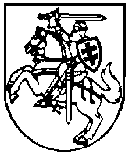 (Herbas)LIETUVOS RESPUBLIKOS SPECIALIŲJŲ TYRIMŲ TARNYBAIŠVADA DĖL KORUPCIJOS RIZIKOS ANALIZĖSLietuvos Respublikos specialiųjų tyrimų tarnyba (toliau – STT), vadovaudamasi Lietuvos Respublikos korupcijos prevencijos įstatymu (Žin., 2002, Nr. 57-2297) ir Korupcijos rizikos analizės atlikimo tvarka, patvirtinta Lietuvos Respublikos Vyriausybės 2002 m. spalio 8 d. nutarimu Nr. 1601 (Žin., 2002, Nr. 98-4339), atliko korupcijos rizikos analizę_	,(valstybės ar savivaldybės įstaigos pavadinimas)šiose veiklos srityse:1. 	2. 	3. 	Korupcijos rizikos analizės atlikimo pagrindas: _	_	Korupcijos rizikos analizę atliko: 	(STT pareigūno pareigos, vardas ir pavardė)Korupcijos rizikos analizė pradėta: __________________Korupcijos rizikos analizė baigta: ___________________Valstybės ar savivaldybės įstaigos veiklos srityje (-yse) korupcijos rizikos analizė atliekama 	_	(pažymima, ar analizė atlikta pirmą kartą, jei atlikta ne pirmą kartą – kada paskutinį kartą buvo daryta analizė)Analizuotas ________________________ laikotarpis. TURINYS1. 	2. 	3. 	APIMTIS IR METODAITikslas: 	Uždaviniai: 	Objektas: 	Subjektas: 	Duomenų rinkimo ir vertinimo metodai: 	Lietuvos Respublikos specialiųjų tyrimų tarnybos pareigūnų atliekamo išvadų dėl korupcijos pasireiškimo tikimybių vertinimo ir korupcijos rizikos analizės atlikimo tvarkos aprašo 14 punkte nurodyta informacija:_	_	Atliekant korupcijos rizikos analizę, nustatyta:1. 	2. 	3. 	Motyvuotos išvados:1. 	2. 	3. 	Pasiūlymai:1. 	2. 	3. 	(Rengėjo nuoroda)_________________(Adresatas)(Data)(Registracijos numeris)(Pareigų pavadinimas)(Parašas)(Vardas ir pavardė)